Identification and measurement of macroprudential policies’ effectsMoscow, Russia (Online) June 3, 2021Moscow time (UTC+3)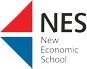 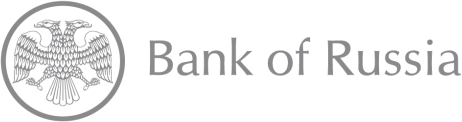 14:50Opening remarksElizaveta Danilova, Director of Financial Stability Department, Bank of RussiaOpening remarksElizaveta Danilova, Director of Financial Stability Department, Bank of RussiaOpening remarksElizaveta Danilova, Director of Financial Stability Department, Bank of Russia15:00Session 1Chair: Anna Obizhaeva, NESMacroprudential Policy Efficiency: Assessment for the Uncollateralized Consumer Loans in Russia Henry Penikas, Bank of RussiaDiscussant (10 min): Stefanie Behncke, SNBComments, Q&ASession 1Chair: Anna Obizhaeva, NESMacroprudential Policy Efficiency: Assessment for the Uncollateralized Consumer Loans in Russia Henry Penikas, Bank of RussiaDiscussant (10 min): Stefanie Behncke, SNBComments, Q&ASession 1Chair: Anna Obizhaeva, NESMacroprudential Policy Efficiency: Assessment for the Uncollateralized Consumer Loans in Russia Henry Penikas, Bank of RussiaDiscussant (10 min): Stefanie Behncke, SNBComments, Q&A15:50The impact of macroprudential policies on industrial growthCarlos Manuel Rodrigues Madeira, Central Bank of ChileDiscussant (10 min): Mikhail Stolbov, MGIMO-UniversityComments, Q&AThe impact of macroprudential policies on industrial growthCarlos Manuel Rodrigues Madeira, Central Bank of ChileDiscussant (10 min): Mikhail Stolbov, MGIMO-UniversityComments, Q&AThe impact of macroprudential policies on industrial growthCarlos Manuel Rodrigues Madeira, Central Bank of ChileDiscussant (10 min): Mikhail Stolbov, MGIMO-UniversityComments, Q&A16:40BreakBreakBreak17:00Session 2Session 2Session 2Chair: Andrey Sinyakov, Deputy Director of Research and Forecasting Department, Bank of RussiaEffects of Macroprudential Policies on Bank Lending and Credit Risks Stefanie Behncke, Swiss National BankDiscussant (10 min): Carsten Sprenger, NESComments, Q&A17:5017:50The Anatomy of the Transmission of Macroprudential Policies Katharina Bergant, IMFDiscussant (10 min): Konstantin Styrin, Bank of RussiaComments, Q&A (10 min)18:40-18:5018:40-18:50Concluding remarks18:50-19:1518:50-19:15Virtual Coffee Corner